Storeroom – Search for information using a reservation number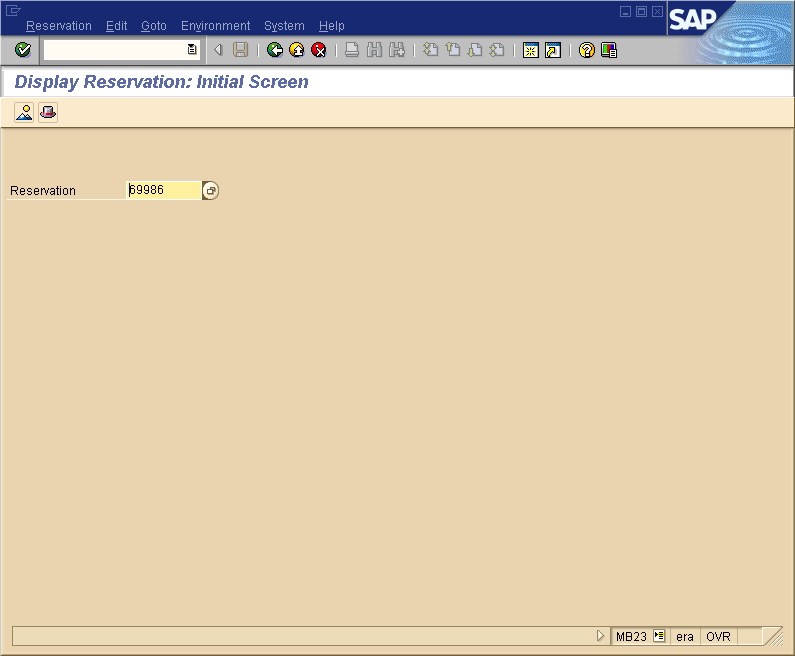 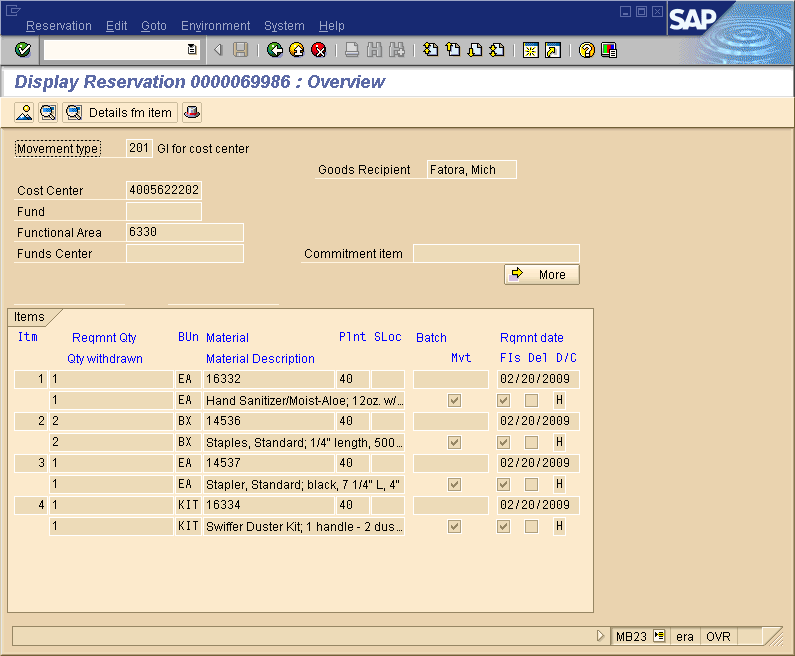 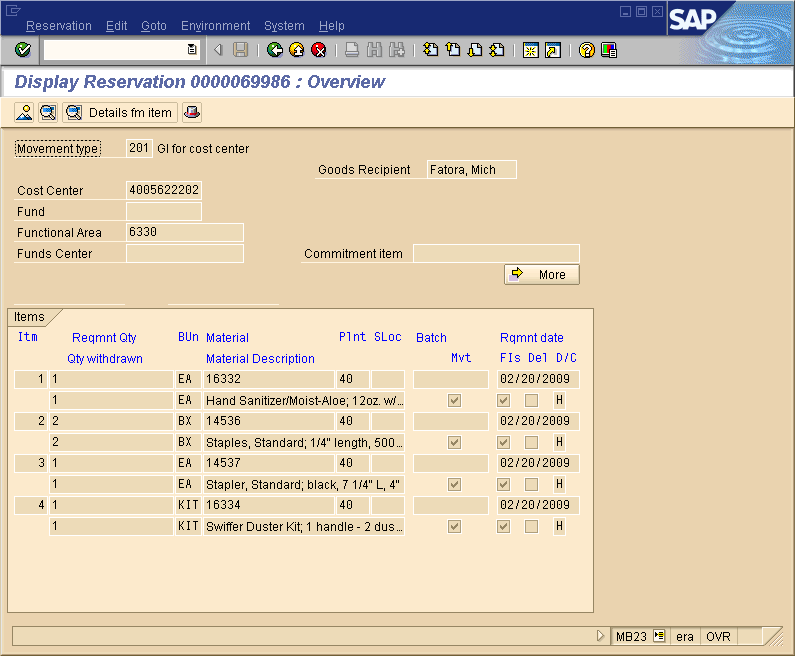 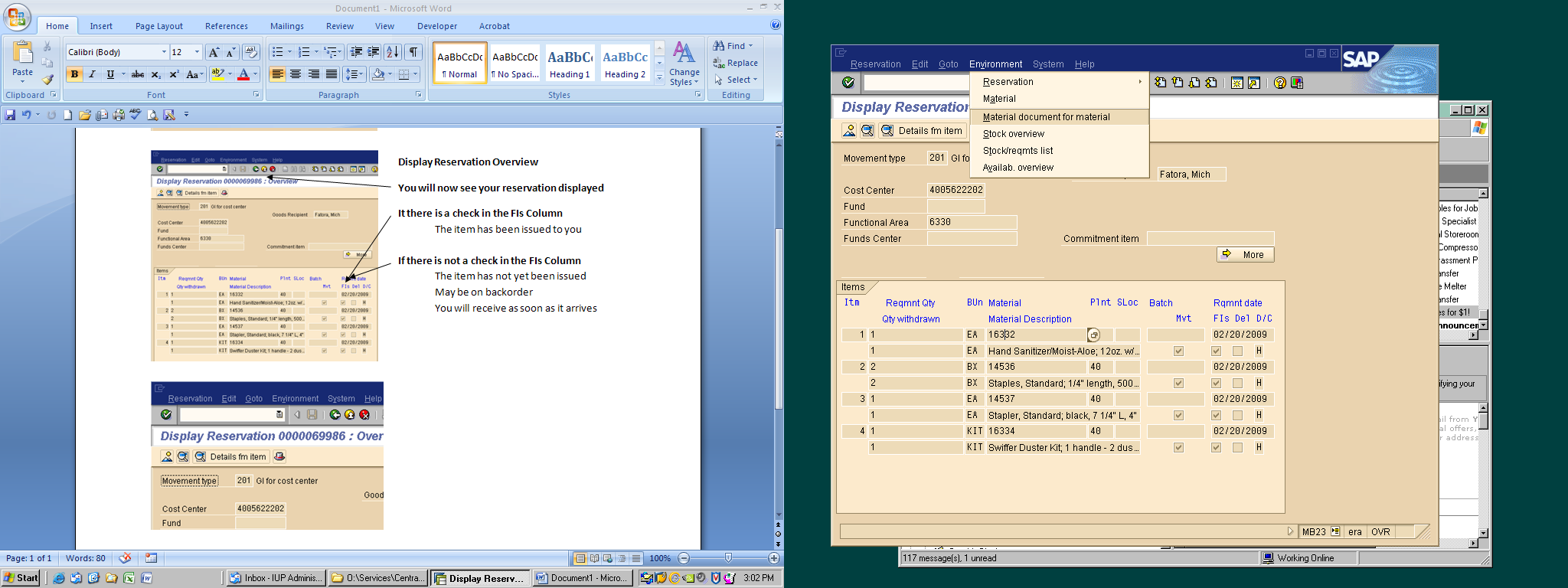 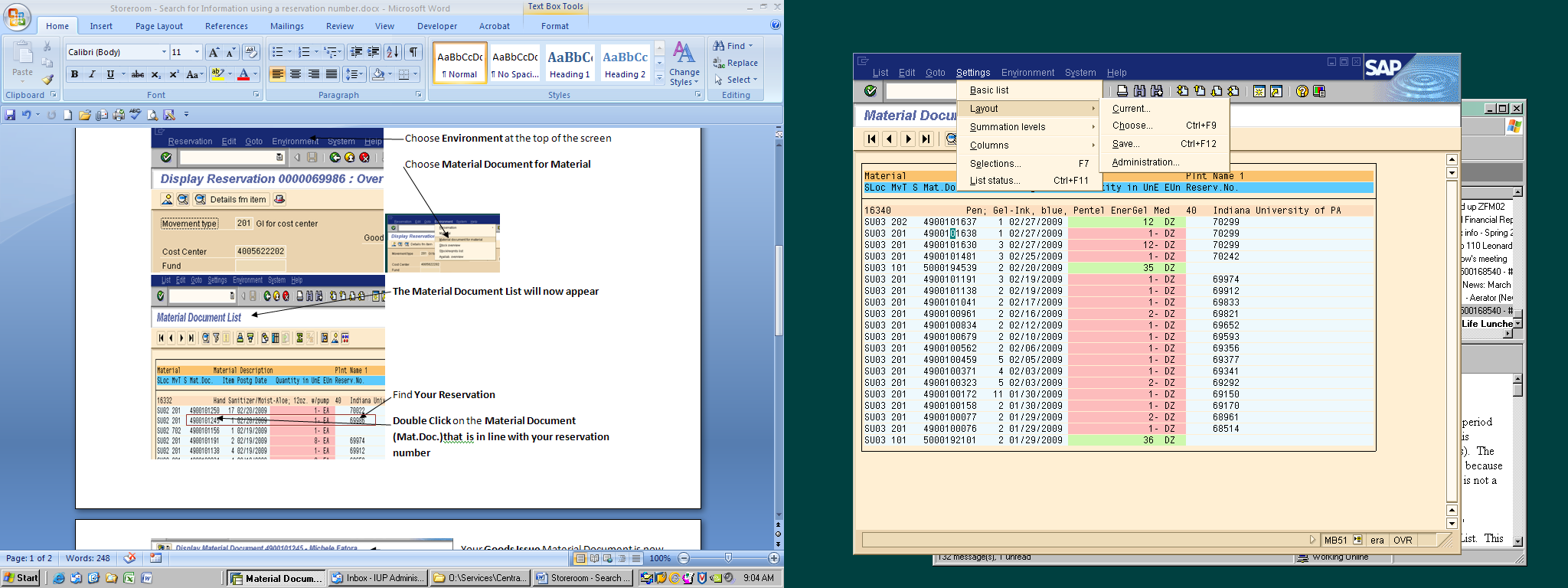 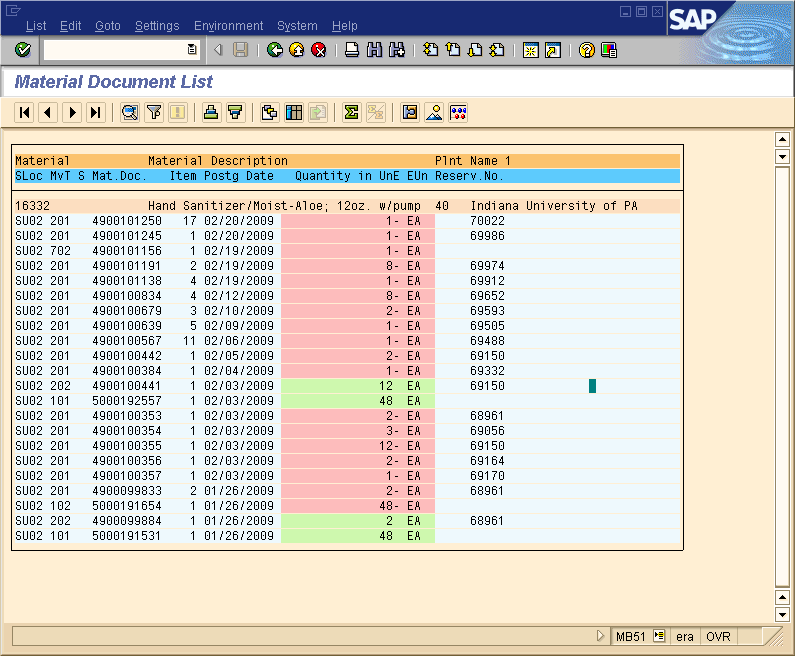 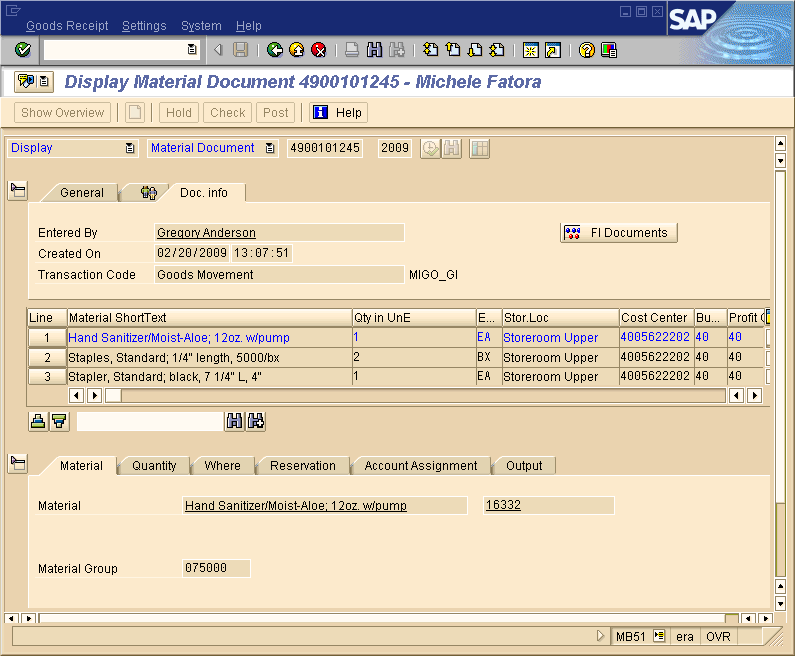 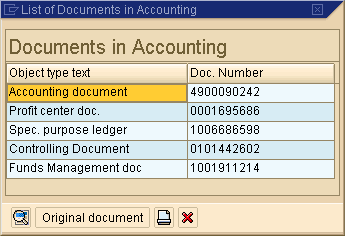 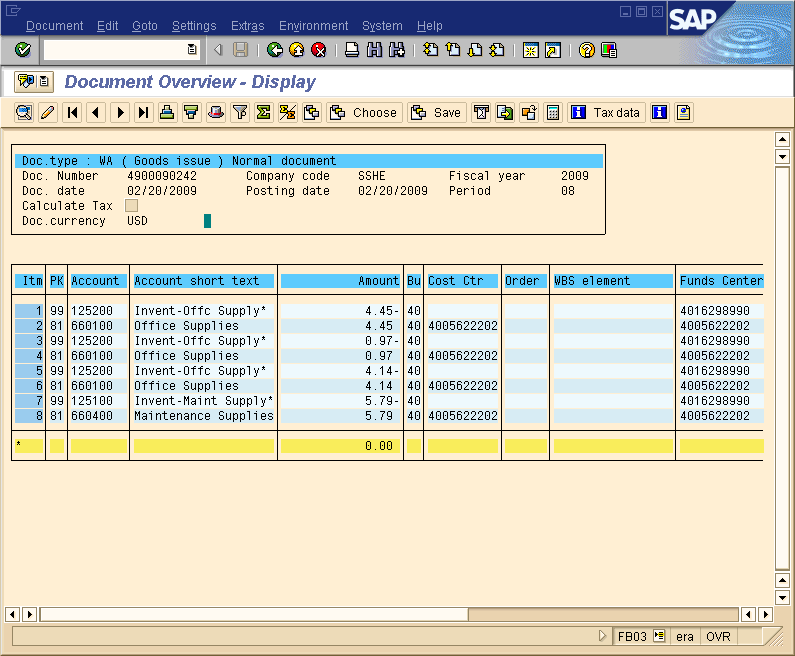 Revised 5/31/11